Missing vrijednosti – (datoteka bank.sav)U ovom primjeru koristit će se datoteka bank.sav, u kojoj su prikazani podaci o zaposlenicima banke, njihovim socio-demografskim varijablama i zadovoljstvom radom u banci.SPSS razlikuje dva tipa missing vrijednosti – system-defined i user-defined. Ako se pri unosu podataka ne unese ništa u polje u tablici, SPSS to polje proglašava system-defined missing vrijednošću i označava polje točkom (.). User-defined missing vrijednost se mora eksplicitno navesti u Variable view, pod stupcem Missing.Zadatak: Pregledati varijable gender, educ, marit, jtype, overall, q1-q9 i utvrditi što one znače. U stupcu Values pronaći vrijednosti za koje je navedeno „No answer“ i te vrijednosti definirati kao missing u stupcu Missing (Discrete missing values).U izborniku izabrati Analyze > Descriptive statistics > Frequencies > (izabrati varijable gender, educ, marit, jtype, whours, salary, overall, q1-q9) i kliknuti OK*Pregledati koliko ima missing vrijednosti za svaku varijablu*Isto tako, U izborniku izabrati Analyze > Missing Value Analysis. Iste varijable podijeliti na kategoričke i kvantitativne i kliknuti OK.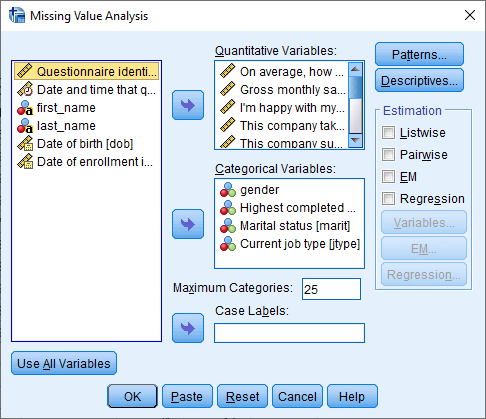 *Pregledati koliko ima missing vrijednosti za svaku varijablu i koji je njihov postotak*Zadatak: Odrediti kojem tipu mehanizma pripadaju missing vrijednosti (MCAR, MAR, MNAR). 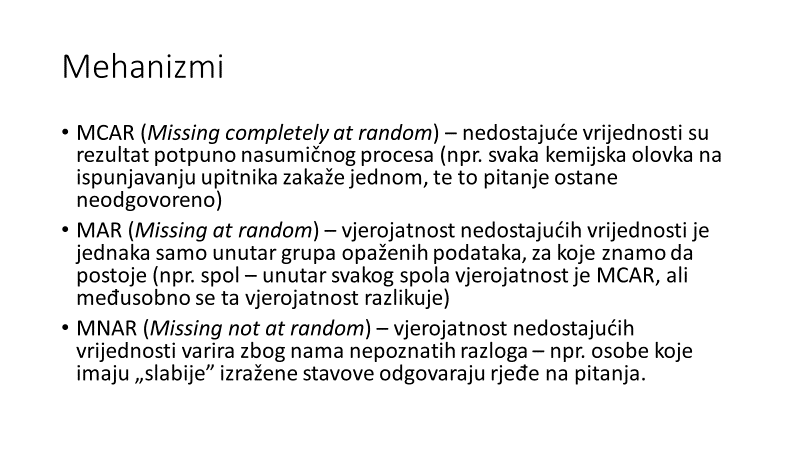 Jesu li podaci MCAR? Littleov test: U izborniku izabrati Analyze > Missing Value Analysis. Iste varijable podijeliti na kategoričke i kvantitativne, „zakačiti“ opciju EM i kliknuti OK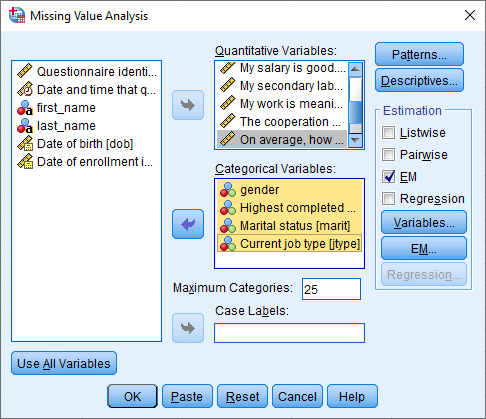 Rezultat: Littleov test nije značajan što sugerira da podaci nedostaju potpuno nasumično.!!!! Što u slučaju da je Littleov test statistički značajan!!!U ovom slučaju podaci ne nedostaju nasumično. Postoji nači za utvrđivanje je li mehanizam MAR ili MNAR.U izborniku izabrati Analyze > Missing Value Analysis. Iste varijable podijeliti na kategoričke i kvantitativne, „zakačiti“ opciju EM, pod linkom Descriptives „zakačiti“ t test with groups formed by indicator variables i Include probabilities in table i kliknuti OK.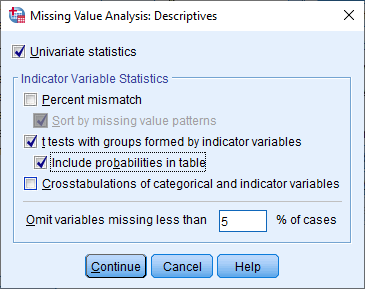 Rezultat:Za svaku kvantitativnu varijablu koja ima više od 5 % missing vrijednosti, SPSS računa t testove između postojećih i missing vrijednosti te varijable (to su grupe) i zasebno vrijednosti svake od ostalih varijabli. Npr. za varijablu q2 (prvi redak, gore lijevo) odredi postojeće i missing vrijednosti (dvije grupe) i uspoređuje rezultate (aritmetičke sredine) podataka na svakoj od ostalih varijabli posebno. Ako svi t testovi nisu značajni (ako je p vrijednost iznad 0.05), onda su podaci MAR. Vidljivo je da kod varijable q5 test jest značajan za varijablu q1, ali već smo pokazali Littleovim testom da su podaci MCAR. Dakle, ako Littleov test pokaže značajnost (Podaci nisu MCAR) i u tablici t testova ima značajnih razlika, onda je mehanizam MNAR.Rješavanje problema missing vrijednostiRješavanje problema missing vrijednosti ovisi o mehanizmu njihova generiranja. U slučaju MCAR, stvar je najjednostavnija. Mnoge analize već nude načine rješavanja problema missing vrijednosti, bez da se vrijednosti imputiraju. Slijedi primjer linearne regresije. Regresijom se pokušava utvrditi povezanost prediktorskih varijabli gender, educ, marit, jtype, whours, salary i kriterijske varijable overall (općenito zadovoljstvo poslom). Regresija nudi listwise deletion, pairwise deletion i imputaciju aritmetičke sredine.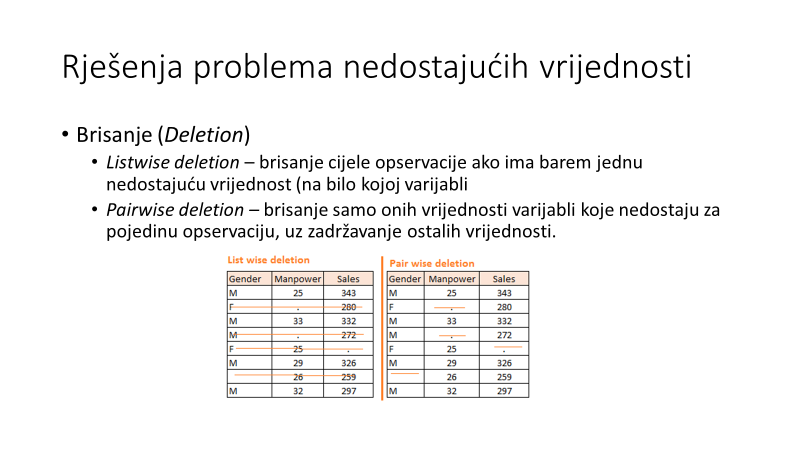 Izabrati Analyze > Regression > Linear, odabrati varijable, pod Statistics  zakačiti Descriptives,  a pod Options odabrati jednu od opcija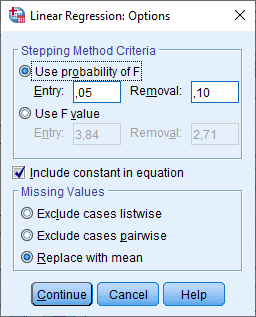 Prikazani rezultati po redu:Listwise deletionModel objašnjava oko 10 % varijance (Model Summary) i značajan je (ANOVA). Muškarci su nezadovoljniji poslom (gender je značajan i negativan), a zadovoljniji su oni na menadžerskim pozicijama (Current job type). Ukupno je analizirano 374 osobe (Descriptives).Pairwise deletionKod pairwise deletion broj analiziranih jedinica je veći (437-461). I ovdje je model značajan, objašnjava nešto manje varijance (8 %), a spol više nije značajan prediktor.Imputacija aritmetičke sredineKod imputacije arit. sredine je analizirano najviše jedinica (svih 464), objašnjeno je oko 7 % varijance i spol i dalje nije značajan prediktor.!!!NAPOMENA: nominalne i ordinalne varijable u ovom primjeru su tretirane kao kontinuirane varijable. U suprotnom je potrebno dummy kodiranje!!!Kod MCAR i MAR preporuča se koristiti EM algoritam (Expectation maximization) za imputaciju vrijednosti, no ova metoda imputira vrijednosti samo za kontinuirane (Scale varijable). Ono što se mora učiniti jest u izborniku EM (Analyze > Missing Value Analysis > EM) zakačiti „Save completed data“ i imenovati datoteku u kojoj će biti spremljeni novi podaci (u ovom slučaju datoteka se zove no_miss.sav).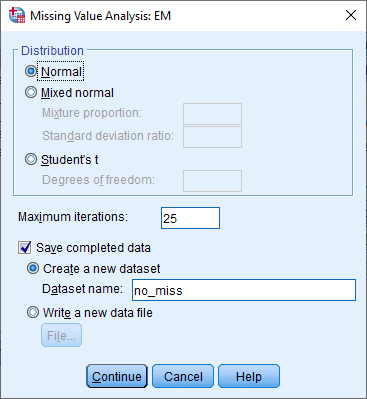 Regresija istovrsna gornjima, s novim podacima i imputacijom aritmetičke sredine (za ne scale varijable) daje ove rezultate.Rezultati su vrlo slični slučaju kada su sve varijable imputirane aritmetičkom sredinom. To ne treba čuditi jer u slučaju MCAR-a (a naš je takav slučaj) EM algoritam nije mnogo učinkovitiji od imputacije aritmetičkom sredinom svih varijabli.No u slučajevima MNAR, najbolja metoda je višestruka imputacija (Multiple imputation). 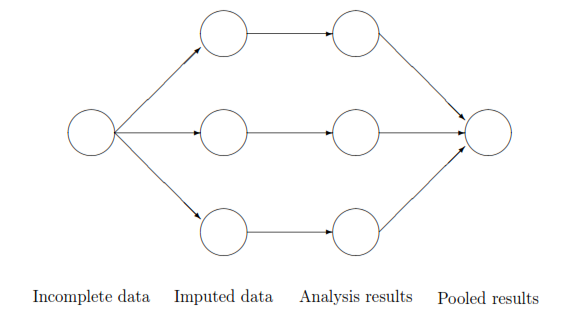 U ovom slučaju potrebno je iz izbornika odabrati Analyze > Multiple imputation > Impute missing data values… i odabrati varijable za imputaciju (one koje ćemo koristiti u analizama), kao i snimiti nove podatke u novu datoteku (ovdje imput.sav). Algoritam će imputirati pet setova podataka, a onda ih spojiti (pool) u jedan.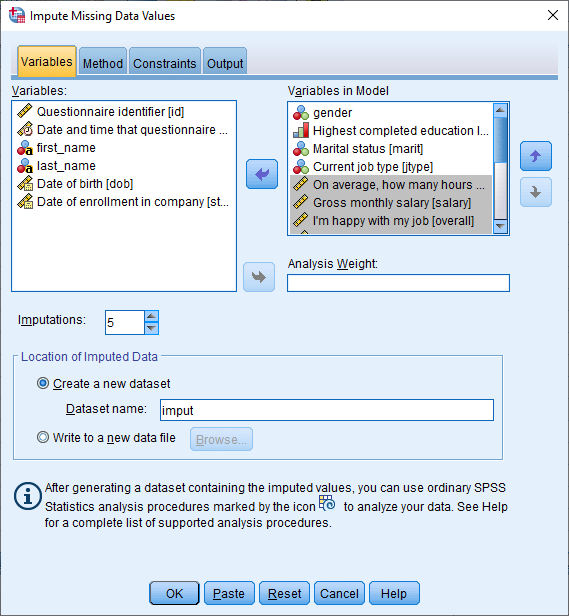 Novi podaci prikazuju originalne podatke i pet imputiranih setova.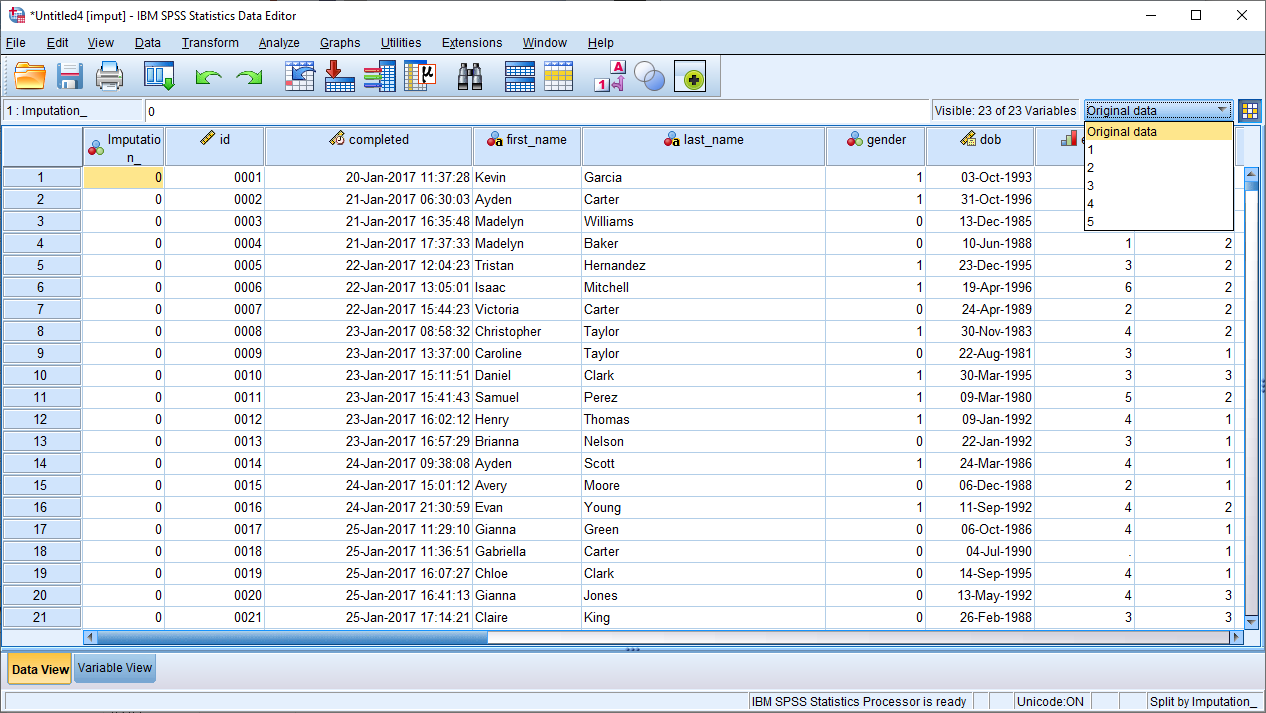 Regresija slična prošlima daje ove rezultate:U ovom slučaju, rezultati su slični kao i EM i imputacija arit. sredine.Univariate StatisticsUnivariate StatisticsUnivariate StatisticsUnivariate StatisticsUnivariate StatisticsUnivariate StatisticsUnivariate StatisticsUnivariate StatisticsNMeanStd. DeviationMissingMissingNo. of ExtremesaNo. of ExtremesaNMeanStd. DeviationCountPercentLowHighwhours45731,240712,9243871,516salary461$28,137.48$467,773.6323,6045overall4376,57,887275,804q14445,992,106204,300q24384,922,102265,600q34344,901,680306,564q44477,741,632173,700q54305,861,944347,300q64415,882,014235,000q74435,921,945214,51122q84434,881,759214,588q94406,971,799245,260gender4640,0educ442224,7marit447173,7jtype443214,5a. Number of cases outside the range (Q1 - 1.5*IQR, Q3 + 1.5*IQR).a. Number of cases outside the range (Q1 - 1.5*IQR, Q3 + 1.5*IQR).a. Number of cases outside the range (Q1 - 1.5*IQR, Q3 + 1.5*IQR).a. Number of cases outside the range (Q1 - 1.5*IQR, Q3 + 1.5*IQR).a. Number of cases outside the range (Q1 - 1.5*IQR, Q3 + 1.5*IQR).a. Number of cases outside the range (Q1 - 1.5*IQR, Q3 + 1.5*IQR).a. Number of cases outside the range (Q1 - 1.5*IQR, Q3 + 1.5*IQR).a. Number of cases outside the range (Q1 - 1.5*IQR, Q3 + 1.5*IQR).EM MeansaEM MeansaEM MeansaEM MeansaEM MeansaEM MeansaEM MeansaEM MeansaEM MeansaEM MeansaEM MeansaEM MeansaEM Meansawhourssalaryoverallq1q2q3q4q5q6q7q8q931,2418$30,654.806,556,054,874,897,785,835,835,884,856,97Little's MCAR test: Chi-Square = 362,297, DF = 411, Sig. = ,960Little's MCAR test: Chi-Square = 362,297, DF = 411, Sig. = ,960Little's MCAR test: Chi-Square = 362,297, DF = 411, Sig. = ,960Little's MCAR test: Chi-Square = 362,297, DF = 411, Sig. = ,960Little's MCAR test: Chi-Square = 362,297, DF = 411, Sig. = ,960Little's MCAR test: Chi-Square = 362,297, DF = 411, Sig. = ,960Little's MCAR test: Chi-Square = 362,297, DF = 411, Sig. = ,960Little's MCAR test: Chi-Square = 362,297, DF = 411, Sig. = ,960Little's MCAR test: Chi-Square = 362,297, DF = 411, Sig. = ,960Little's MCAR test: Chi-Square = 362,297, DF = 411, Sig. = ,960Little's MCAR test: Chi-Square = 362,297, DF = 411, Sig. = ,960Little's MCAR test: Chi-Square = 362,297, DF = 411, Sig. = ,960Little's MCAR test: Chi-Square = 362,297, DF = 411, Sig. = ,960Separate Variance t TestsaSeparate Variance t TestsaSeparate Variance t TestsaSeparate Variance t TestsaSeparate Variance t TestsaSeparate Variance t TestsaSeparate Variance t TestsaSeparate Variance t TestsaSeparate Variance t TestsaSeparate Variance t TestsaSeparate Variance t Testsaq1q2q3q4q5q6q7q8q9q2t1,6.,6-,4-,9-,61,1,0,5q2df21,9.23,223,421,622,724,023,822,0q2P(2-tail),119.,543,717,365,587,272,984,608q2# Present423438412425409419420420419q2# Missing21022222122232321q2Mean(Present)6,034,924,927,745,835,865,954,886,98q2Mean(Missing)5,24.4,687,866,296,145,434,876,76q3t-1,0-,6.,2-1,2,2-1,1,4-,1q3df26,628,6.27,328,724,428,826,427,9q3P(2-tail),312,548.,837,250,815,275,675,925q3# Present419412434422404417417418414q3# Missing25260252624262526q3Mean(Present)5,974,914,907,755,835,885,904,896,96q3Mean(Missing)6,445,15.7,686,275,756,314,727,00q5t-2,8,71,2-1,7.,3,4,0-1,1q5df37,233,234,930,9.32,135,634,832,0q5P(2-tail),008,505,257,101.,749,711,967,282q5# Present416409404420430412412413412q5# Missing28293027029313028q5Mean(Present)5,944,944,937,715,865,885,934,886,94q5Mean(Missing)6,714,694,608,19.5,765,814,877,29q9t,0-,3,9,31,3-,3-,3-,2.q9df20,119,721,519,218,619,423,319,2.q9P(2-tail),987,778,357,792,198,801,764,882.q9# Present425419414428412422421424440q9# Missing19192019181922190q9Mean(Present)5,994,914,927,755,885,875,924,876,97q9Mean(Missing)6,005,054,607,635,286,006,054,95.For each quantitative variable, pairs of groups are formed by indicator variables (present, missing).For each quantitative variable, pairs of groups are formed by indicator variables (present, missing).For each quantitative variable, pairs of groups are formed by indicator variables (present, missing).For each quantitative variable, pairs of groups are formed by indicator variables (present, missing).For each quantitative variable, pairs of groups are formed by indicator variables (present, missing).For each quantitative variable, pairs of groups are formed by indicator variables (present, missing).For each quantitative variable, pairs of groups are formed by indicator variables (present, missing).For each quantitative variable, pairs of groups are formed by indicator variables (present, missing).For each quantitative variable, pairs of groups are formed by indicator variables (present, missing).For each quantitative variable, pairs of groups are formed by indicator variables (present, missing).For each quantitative variable, pairs of groups are formed by indicator variables (present, missing).a. Indicator variables with less than 5% missing are not displayed.a. Indicator variables with less than 5% missing are not displayed.a. Indicator variables with less than 5% missing are not displayed.a. Indicator variables with less than 5% missing are not displayed.a. Indicator variables with less than 5% missing are not displayed.a. Indicator variables with less than 5% missing are not displayed.a. Indicator variables with less than 5% missing are not displayed.a. Indicator variables with less than 5% missing are not displayed.a. Indicator variables with less than 5% missing are not displayed.a. Indicator variables with less than 5% missing are not displayed.a. Indicator variables with less than 5% missing are not displayed.Descriptive StatisticsDescriptive StatisticsDescriptive StatisticsDescriptive StatisticsMeanStd. DeviationNI'm happy with my job6,55,877374gender,43,495374Highest completed education level4,201,088374Marital status2,17,935374Current job type2,041,055374On average, how many hours do you work per week?31,371713,95361374Gross monthly salary$33,688.53$519,309.221374Model SummaryModel SummaryModel SummaryModel SummaryModel SummaryModelRR SquareAdjusted R SquareStd. Error of the Estimate1,339a,115,100,831a. Predictors: (Constant), Gross monthly salary, On average, how many hours do you work per week?, Highest completed education level, Marital status, gender, Current job typea. Predictors: (Constant), Gross monthly salary, On average, how many hours do you work per week?, Highest completed education level, Marital status, gender, Current job typea. Predictors: (Constant), Gross monthly salary, On average, how many hours do you work per week?, Highest completed education level, Marital status, gender, Current job typea. Predictors: (Constant), Gross monthly salary, On average, how many hours do you work per week?, Highest completed education level, Marital status, gender, Current job typea. Predictors: (Constant), Gross monthly salary, On average, how many hours do you work per week?, Highest completed education level, Marital status, gender, Current job typeANOVAaANOVAaANOVAaANOVAaANOVAaANOVAaANOVAaModelModelSum of SquaresdfMean SquareFSig.1Regression32,94365,4907,943,000b1Residual253,691367,6911Total286,634373a. Dependent Variable: I'm happy with my joba. Dependent Variable: I'm happy with my joba. Dependent Variable: I'm happy with my joba. Dependent Variable: I'm happy with my joba. Dependent Variable: I'm happy with my joba. Dependent Variable: I'm happy with my joba. Dependent Variable: I'm happy with my jobb. Predictors: (Constant), Gross monthly salary, On average, how many hours do you work per week?, Highest completed education level, Marital status, gender, Current job typeb. Predictors: (Constant), Gross monthly salary, On average, how many hours do you work per week?, Highest completed education level, Marital status, gender, Current job typeb. Predictors: (Constant), Gross monthly salary, On average, how many hours do you work per week?, Highest completed education level, Marital status, gender, Current job typeb. Predictors: (Constant), Gross monthly salary, On average, how many hours do you work per week?, Highest completed education level, Marital status, gender, Current job typeb. Predictors: (Constant), Gross monthly salary, On average, how many hours do you work per week?, Highest completed education level, Marital status, gender, Current job typeb. Predictors: (Constant), Gross monthly salary, On average, how many hours do you work per week?, Highest completed education level, Marital status, gender, Current job typeb. Predictors: (Constant), Gross monthly salary, On average, how many hours do you work per week?, Highest completed education level, Marital status, gender, Current job typeCoefficientsaCoefficientsaCoefficientsaCoefficientsaCoefficientsaCoefficientsaCoefficientsaModelModelUnstandardized CoefficientsUnstandardized CoefficientsStandardized CoefficientstSig.ModelModelBStd. ErrorBetatSig.1(Constant)5,897,20928,239,0001gender-,191,090-,108-2,121,0351Highest completed education level,071,044,0881,626,1051Marital status,020,047,021,415,6781Current job type,246,045,2965,413,0001On average, how many hours do you work per week?-,004,003-,056-1,073,2841Gross monthly salary2,055E-8,000,012,247,805a. Dependent Variable: I'm happy with my joba. Dependent Variable: I'm happy with my joba. Dependent Variable: I'm happy with my joba. Dependent Variable: I'm happy with my joba. Dependent Variable: I'm happy with my joba. Dependent Variable: I'm happy with my joba. Dependent Variable: I'm happy with my jobDescriptive StatisticsDescriptive StatisticsDescriptive StatisticsDescriptive StatisticsMeanStd. DeviationNI'm happy with my job6,57,887437gender,42,494464Highest completed education level4,201,083442Marital status2,14,936447Current job type2,041,054443On average, how many hours do you work per week?31,240712,92438457Gross monthly salary$28,137.48$467,773.632461Model SummaryModel SummaryModel SummaryModel SummaryModel SummaryModelRR SquareAdjusted R SquareStd. Error of the Estimate1,306a,094,081,850a. Predictors: (Constant), Gross monthly salary, On average, how many hours do you work per week?, Highest completed education level, Marital status, gender, Current job typea. Predictors: (Constant), Gross monthly salary, On average, how many hours do you work per week?, Highest completed education level, Marital status, gender, Current job typea. Predictors: (Constant), Gross monthly salary, On average, how many hours do you work per week?, Highest completed education level, Marital status, gender, Current job typea. Predictors: (Constant), Gross monthly salary, On average, how many hours do you work per week?, Highest completed education level, Marital status, gender, Current job typea. Predictors: (Constant), Gross monthly salary, On average, how many hours do you work per week?, Highest completed education level, Marital status, gender, Current job typeANOVAaANOVAaANOVAaANOVAaANOVAaANOVAaANOVAaModelModelSum of SquaresdfMean SquareFSig.1Regression30,60965,1027,056,000b1Residual295,711409,7231Total326,320415a. Dependent Variable: I'm happy with my joba. Dependent Variable: I'm happy with my joba. Dependent Variable: I'm happy with my joba. Dependent Variable: I'm happy with my joba. Dependent Variable: I'm happy with my joba. Dependent Variable: I'm happy with my joba. Dependent Variable: I'm happy with my jobb. Predictors: (Constant), Gross monthly salary, On average, how many hours do you work per week?, Highest completed education level, Marital status, gender, Current job typeb. Predictors: (Constant), Gross monthly salary, On average, how many hours do you work per week?, Highest completed education level, Marital status, gender, Current job typeb. Predictors: (Constant), Gross monthly salary, On average, how many hours do you work per week?, Highest completed education level, Marital status, gender, Current job typeb. Predictors: (Constant), Gross monthly salary, On average, how many hours do you work per week?, Highest completed education level, Marital status, gender, Current job typeb. Predictors: (Constant), Gross monthly salary, On average, how many hours do you work per week?, Highest completed education level, Marital status, gender, Current job typeb. Predictors: (Constant), Gross monthly salary, On average, how many hours do you work per week?, Highest completed education level, Marital status, gender, Current job typeb. Predictors: (Constant), Gross monthly salary, On average, how many hours do you work per week?, Highest completed education level, Marital status, gender, Current job typeCoefficientsaCoefficientsaCoefficientsaCoefficientsaCoefficientsaCoefficientsaCoefficientsaModelModelUnstandardized CoefficientsUnstandardized CoefficientsStandardized CoefficientstSig.ModelModelBStd. ErrorBetatSig.1(Constant)5,922,20728,673,0001gender-,140,087-,078-1,600,1101Highest completed education level,072,042,0881,697,0901Marital status,034,046,036,738,4611Current job type,221,045,2624,938,0001On average, how many hours do you work per week?-,004,003-,052-1,036,3011Gross monthly salary2,448E-8,000,013,274,785a. Dependent Variable: I'm happy with my joba. Dependent Variable: I'm happy with my joba. Dependent Variable: I'm happy with my joba. Dependent Variable: I'm happy with my joba. Dependent Variable: I'm happy with my joba. Dependent Variable: I'm happy with my joba. Dependent Variable: I'm happy with my jobDescriptive StatisticsDescriptive StatisticsDescriptive StatisticsDescriptive StatisticsMeanStd. DeviationNI'm happy with my job6,57,860464gender,42,494464Highest completed education level4,201,057464Marital status2,14,919464Current job type2,041,030464On average, how many hours do you work per week?31,240712,82630464Gross monthly salary$28,137.48$466,255.704464Model SummaryModel SummaryModel SummaryModel SummaryModel SummaryModelRR SquareAdjusted R SquareStd. Error of the Estimate1,290a,084,072,829a. Predictors: (Constant), Gross monthly salary, On average, how many hours do you work per week?, Highest completed education level, Marital status, gender, Current job typea. Predictors: (Constant), Gross monthly salary, On average, how many hours do you work per week?, Highest completed education level, Marital status, gender, Current job typea. Predictors: (Constant), Gross monthly salary, On average, how many hours do you work per week?, Highest completed education level, Marital status, gender, Current job typea. Predictors: (Constant), Gross monthly salary, On average, how many hours do you work per week?, Highest completed education level, Marital status, gender, Current job typea. Predictors: (Constant), Gross monthly salary, On average, how many hours do you work per week?, Highest completed education level, Marital status, gender, Current job typeANOVAaANOVAaANOVAaANOVAaANOVAaANOVAaANOVAaModelModelSum of SquaresdfMean SquareFSig.1Regression28,75064,7926,972,000b1Residual314,083457,6871Total342,833463a. Dependent Variable: I'm happy with my joba. Dependent Variable: I'm happy with my joba. Dependent Variable: I'm happy with my joba. Dependent Variable: I'm happy with my joba. Dependent Variable: I'm happy with my joba. Dependent Variable: I'm happy with my joba. Dependent Variable: I'm happy with my jobb. Predictors: (Constant), Gross monthly salary, On average, how many hours do you work per week?, Highest completed education level, Marital status, gender, Current job typeb. Predictors: (Constant), Gross monthly salary, On average, how many hours do you work per week?, Highest completed education level, Marital status, gender, Current job typeb. Predictors: (Constant), Gross monthly salary, On average, how many hours do you work per week?, Highest completed education level, Marital status, gender, Current job typeb. Predictors: (Constant), Gross monthly salary, On average, how many hours do you work per week?, Highest completed education level, Marital status, gender, Current job typeb. Predictors: (Constant), Gross monthly salary, On average, how many hours do you work per week?, Highest completed education level, Marital status, gender, Current job typeb. Predictors: (Constant), Gross monthly salary, On average, how many hours do you work per week?, Highest completed education level, Marital status, gender, Current job typeb. Predictors: (Constant), Gross monthly salary, On average, how many hours do you work per week?, Highest completed education level, Marital status, gender, Current job typeCoefficientsaCoefficientsaCoefficientsaCoefficientsaCoefficientsaCoefficientsaCoefficientsaModelModelUnstandardized CoefficientsUnstandardized CoefficientsStandardized CoefficientstSig.ModelModelBStd. ErrorBetatSig.1(Constant)5,936,19430,533,0001gender-,132,081-,076-1,639,1021Highest completed education level,072,040,0891,816,0701Marital status,033,043,036,776,4381Current job type,204,042,2444,883,0001On average, how many hours do you work per week?-,003,003-,046-,967,3341Gross monthly salary2,554E-8,000,014,308,758a. Dependent Variable: I'm happy with my joba. Dependent Variable: I'm happy with my joba. Dependent Variable: I'm happy with my joba. Dependent Variable: I'm happy with my joba. Dependent Variable: I'm happy with my joba. Dependent Variable: I'm happy with my joba. Dependent Variable: I'm happy with my jobDescriptive StatisticsDescriptive StatisticsDescriptive StatisticsDescriptive StatisticsMeanStd. DeviationNI'm happy with my job6,57,873464gender,42,494464Highest completed education level4,201,057464Marital status2,14,919464Current job type2,041,030464On average, how many hours do you work per week?31,254912,82712464Gross monthly salary$28,532.97$466,281.620464Model SummaryModel SummaryModel SummaryModel SummaryModel SummaryModelRR SquareAdjusted R SquareStd. Error of the Estimate1,302a,091,079,838a. Predictors: (Constant), Gross monthly salary, On average, how many hours do you work per week?, Highest completed education level, Marital status, gender, Current job typea. Predictors: (Constant), Gross monthly salary, On average, how many hours do you work per week?, Highest completed education level, Marital status, gender, Current job typea. Predictors: (Constant), Gross monthly salary, On average, how many hours do you work per week?, Highest completed education level, Marital status, gender, Current job typea. Predictors: (Constant), Gross monthly salary, On average, how many hours do you work per week?, Highest completed education level, Marital status, gender, Current job typea. Predictors: (Constant), Gross monthly salary, On average, how many hours do you work per week?, Highest completed education level, Marital status, gender, Current job typeANOVAaANOVAaANOVAaANOVAaANOVAaANOVAaANOVAaModelModelSum of SquaresdfMean SquareFSig.1Regression32,19165,3657,649,000b1Residual320,551457,7011Total352,742463a. Dependent Variable: I'm happy with my joba. Dependent Variable: I'm happy with my joba. Dependent Variable: I'm happy with my joba. Dependent Variable: I'm happy with my joba. Dependent Variable: I'm happy with my joba. Dependent Variable: I'm happy with my joba. Dependent Variable: I'm happy with my jobb. Predictors: (Constant), Gross monthly salary, On average, how many hours do you work per week?, Highest completed education level, Marital status, gender, Current job typeb. Predictors: (Constant), Gross monthly salary, On average, how many hours do you work per week?, Highest completed education level, Marital status, gender, Current job typeb. Predictors: (Constant), Gross monthly salary, On average, how many hours do you work per week?, Highest completed education level, Marital status, gender, Current job typeb. Predictors: (Constant), Gross monthly salary, On average, how many hours do you work per week?, Highest completed education level, Marital status, gender, Current job typeb. Predictors: (Constant), Gross monthly salary, On average, how many hours do you work per week?, Highest completed education level, Marital status, gender, Current job typeb. Predictors: (Constant), Gross monthly salary, On average, how many hours do you work per week?, Highest completed education level, Marital status, gender, Current job typeb. Predictors: (Constant), Gross monthly salary, On average, how many hours do you work per week?, Highest completed education level, Marital status, gender, Current job typeCoefficientsaCoefficientsaCoefficientsaCoefficientsaCoefficientsaCoefficientsaCoefficientsaModelModelUnstandardized CoefficientsUnstandardized CoefficientsStandardized CoefficientstSig.ModelModelBStd. ErrorBetatSig.1(Constant)5,913,19730,087,0001gender-,144,081-,081-1,767,0781Highest completed education level,084,040,1012,084,0381Marital status,016,043,017,376,7071Current job type,215,042,2545,102,0001On average, how many hours do you work per week?-,003,003-,050-1,043,2971Gross monthly salary2,530E-8,000,014,302,763a. Dependent Variable: I'm happy with my joba. Dependent Variable: I'm happy with my joba. Dependent Variable: I'm happy with my joba. Dependent Variable: I'm happy with my joba. Dependent Variable: I'm happy with my joba. Dependent Variable: I'm happy with my joba. Dependent Variable: I'm happy with my jobDescriptive StatisticsDescriptive StatisticsDescriptive StatisticsDescriptive StatisticsDescriptive StatisticsImputation NumberImputation NumberMeanStd. DeviationNOriginal dataI'm happy with my job6,55,877374Original datagender,43,495374Original dataHighest completed education level4,201,088374Original dataMarital status2,17,935374Original dataCurrent job type2,041,055374Original dataGross monthly salary$33,688.53$519,309.221374Original dataOn average, how many hours do you work per week?31,371713,953613741I'm happy with my job6,57,8814641gender,42,4944641Highest completed education level4,201,1014641Marital status2,14,9294641Current job type2,041,0574641Gross monthly salary$33,616.96$472,261.7094641On average, how many hours do you work per week?31,295112,912894642I'm happy with my job6,56,8884642gender,42,4944642Highest completed education level4,191,0994642Marital status2,16,9504642Current job type2,071,0654642Gross monthly salary$30,271.00$467,073.6654642On average, how many hours do you work per week?31,192012,941384643I'm happy with my job6,57,8874643gender,42,4944643Highest completed education level4,141,1454643Marital status2,14,9414643Current job type2,061,0824643Gross monthly salary$27,958.20$466,996.0064643On average, how many hours do you work per week?31,174512,943384644I'm happy with my job6,57,8874644gender,42,4944644Highest completed education level4,211,0854644Marital status2,16,9414644Current job type2,061,0714644Gross monthly salary$27,833.22$466,359.4084644On average, how many hours do you work per week?31,317612,897864645I'm happy with my job6,57,8884645gender,42,4944645Highest completed education level4,181,1144645Marital status2,13,9374645Current job type2,051,0684645Gross monthly salary$28,445.67$466,445.4204645On average, how many hours do you work per week?31,148312,96744464PooledI'm happy with my job6,57464Pooledgender,42464PooledHighest completed education level4,18464PooledMarital status2,15464PooledCurrent job type2,06464PooledGross monthly salary$29,625.01464PooledOn average, how many hours do you work per week?31,2255464Model SummaryModel SummaryModel SummaryModel SummaryModel SummaryModel SummaryImputation NumberModelRR SquareAdjusted R SquareStd. Error of the EstimateOriginal data1,339a,115,100,83111,331a,110,098,83721,320a,102,090,84731,328a,108,096,84341,330a,109,097,84251,312a,097,085,849a. Predictors: (Constant), On average, how many hours do you work per week?, Gross monthly salary, Highest completed education level, Marital status, gender, Current job typea. Predictors: (Constant), On average, how many hours do you work per week?, Gross monthly salary, Highest completed education level, Marital status, gender, Current job typea. Predictors: (Constant), On average, how many hours do you work per week?, Gross monthly salary, Highest completed education level, Marital status, gender, Current job typea. Predictors: (Constant), On average, how many hours do you work per week?, Gross monthly salary, Highest completed education level, Marital status, gender, Current job typea. Predictors: (Constant), On average, how many hours do you work per week?, Gross monthly salary, Highest completed education level, Marital status, gender, Current job typea. Predictors: (Constant), On average, how many hours do you work per week?, Gross monthly salary, Highest completed education level, Marital status, gender, Current job typeANOVAaANOVAaANOVAaANOVAaANOVAaANOVAaANOVAaANOVAaImputation NumberModelModelSum of SquaresdfMean SquareFSig.Original data1Regression32,94365,4907,943,000bOriginal data1Residual253,691367,691Original data1Total286,63437311Regression39,39366,5669,378,000b11Residual319,935457,70011Total359,32846321Regression37,26166,2108,660,000b21Residual327,742457,71721Total365,00346331Regression39,22166,5379,194,000b31Residual324,902457,71131Total364,12346341Regression39,69866,6169,323,000b41Residual324,328457,71041Total364,02646351Regression35,46265,9108,199,000b51Residual329,435457,72151Total364,897463a. Dependent Variable: I'm happy with my joba. Dependent Variable: I'm happy with my joba. Dependent Variable: I'm happy with my joba. Dependent Variable: I'm happy with my joba. Dependent Variable: I'm happy with my joba. Dependent Variable: I'm happy with my joba. Dependent Variable: I'm happy with my joba. Dependent Variable: I'm happy with my jobb. Predictors: (Constant), On average, how many hours do you work per week?, Gross monthly salary, Highest completed education level, Marital status, gender, Current job typeb. Predictors: (Constant), On average, how many hours do you work per week?, Gross monthly salary, Highest completed education level, Marital status, gender, Current job typeb. Predictors: (Constant), On average, how many hours do you work per week?, Gross monthly salary, Highest completed education level, Marital status, gender, Current job typeb. Predictors: (Constant), On average, how many hours do you work per week?, Gross monthly salary, Highest completed education level, Marital status, gender, Current job typeb. Predictors: (Constant), On average, how many hours do you work per week?, Gross monthly salary, Highest completed education level, Marital status, gender, Current job typeb. Predictors: (Constant), On average, how many hours do you work per week?, Gross monthly salary, Highest completed education level, Marital status, gender, Current job typeb. Predictors: (Constant), On average, how many hours do you work per week?, Gross monthly salary, Highest completed education level, Marital status, gender, Current job typeb. Predictors: (Constant), On average, how many hours do you work per week?, Gross monthly salary, Highest completed education level, Marital status, gender, Current job typeCoefficientsaCoefficientsaCoefficientsaCoefficientsaCoefficientsaCoefficientsaCoefficientsaCoefficientsaCoefficientsaCoefficientsaCoefficientsaImputation NumberModelModelUnstandardized CoefficientsUnstandardized CoefficientsStandardized CoefficientstSig.Fraction Missing Info.Relative Increase VarianceRelative EfficiencyImputation NumberModelModelBStd. ErrorBetatSig.Fraction Missing Info.Relative Increase VarianceRelative EfficiencyOriginal data1(Constant)5,897,20928,239,000Original data1gender-,191,090-,108-2,121,035Original data1Highest completed education level,071,044,0881,626,105Original data1Marital status,020,047,021,415,678Original data1Current job type,246,045,2965,413,000Original data1Gross monthly salary2,055E-8,000,012,247,805Original data1On average, how many hours do you work per week?-,004,003-,056-1,073,28411(Constant)5,947,19430,647,00011gender-,172,081-,097-2,117,03511Highest completed education level,074,038,0931,945,05211Marital status,008,043,008,182,85611Current job type,243,041,2925,954,00011Gross monthly salary3,092E-8,000,017,374,70811On average, how many hours do you work per week?-,004,003-,062-1,317,18921(Constant)5,887,19630,057,00021gender-,144,082-,080-1,744,08221Highest completed education level,077,038,0962,009,04521Marital status,025,042,027,590,55621Current job type,232,041,2785,668,00021Gross monthly salary2,990E-8,000,016,354,72421On average, how many hours do you work per week?-,004,003-,056-1,180,23831(Constant)5,940,19031,254,00031gender-,134,082-,075-1,637,10231Highest completed education level,055,036,0711,537,12531Marital status,041,042,043,957,33931Current job type,248,039,3036,347,00031Gross monthly salary1,564E-8,000,008,186,85331On average, how many hours do you work per week?-,004,003-,065-1,384,16741(Constant)5,905,19430,362,00041gender-,125,082-,070-1,518,13041Highest completed education level,086,039,1052,195,02941Marital status,000,043,001,011,99141Current job type,241,040,2915,963,00041Gross monthly salary2,065E-8,000,011,245,80641On average, how many hours do you work per week?-,004,003-,064-1,350,17851(Constant)5,932,19330,760,00051gender-,162,082-,090-1,965,05051Highest completed education level,064,038,0801,670,09651Marital status,046,043,0481,065,28851Current job type,225,041,2715,499,00051Gross monthly salary2,424E-8,000,013,286,77551On average, how many hours do you work per week?-,004,003-,056-1,176,240Pooled1(Constant)5,922,19530,294,000,021,021,996Pooled1gender-,147,085-1,737,083,066,069,987Pooled1Highest completed education level,071,0401,773,077,112,119,978Pooled1Marital status,024,048,500,618,222,259,957Pooled1Current job type,238,0425,698,000,063,065,988Pooled1Gross monthly salary2,427E-8,000,288,773,007,007,999Pooled1On average, how many hours do you work per week?-,004,003-1,274,203,011,011,998a. Dependent Variable: I'm happy with my joba. Dependent Variable: I'm happy with my joba. Dependent Variable: I'm happy with my joba. Dependent Variable: I'm happy with my joba. Dependent Variable: I'm happy with my joba. Dependent Variable: I'm happy with my joba. Dependent Variable: I'm happy with my joba. Dependent Variable: I'm happy with my joba. Dependent Variable: I'm happy with my joba. Dependent Variable: I'm happy with my joba. Dependent Variable: I'm happy with my job